				                                                                                                                                                   1.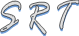 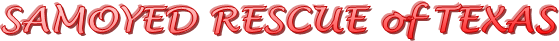 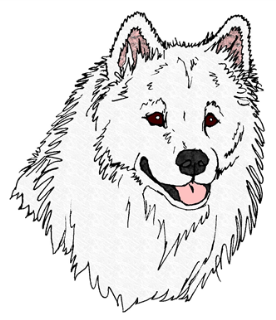 Shelter Evaluation 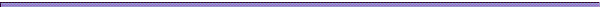 Evaluator: Date: Location: Dog ID # and Name: Microchip Number: Status:  O/S:  Stray:  Other:  Intake Date: Rescue Only:   Adoptions:  Hold Date Up: Euth. Date: Overall Condition of DogAge: Fur:  (double-coated, thin, full, dirty, matted, etc.) Skin: Color: Fleas, Ticks, sores: Injuries / Infections: Paws: Gums/Teeth: Eyes, (Color & Condition): Nose: Ears: Height: Weight;  Underweight:  Overweight:  Normal: Spayed/neutered: General Info:Sex: Overall temperament: Reaction to other dogs in shelter: Reaction to cats in shelter: Food aggressive; w/humans:  W/dogs:  Known/Unknown: Toy aggressive;   Known/Unknown: Behavior around kids: Know any commands: (sit, down, shake, etc.): Leash training:  (Pulls hard, wanders, turns, well-trained): HW Status: Known Medical conditions: Housebroken: Crate trained: Heartworm/Flea & Tick Prevention:   Known/Unknown: Vaccinations: Vet records available? Reaction to touch:  (Paws, head, legs, hips, ears, mouth) Head Shy? General behavior; (Outgoing, friendly but hesitant, submissive, scared, attentive, aloof, playful): What is this dog’s story? General Comments & Observations:Photographs & Videos:  Please try to get several close ups of head, eyes, teeth, paws, side view (left & right), tail set, frontal view (head & legs)Additional Information: